St. Timothy Lutheran ChurchEaster SundayApril 4, 2021 – 10:00 a.m.Welcome everyone and Happy Easter!  Thank you for being a part of our St. Timothy family on this joyous day!  Turn to FM 98.3 on your car radio and listen to our prelude until the service begins at 10:00.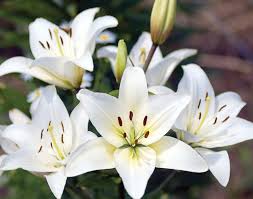 Announcements*Call to Worship (repeat 3 times)	P: Alleluia!	    Christ is Risen!	C:	HE IS RISEN INDEED!*Confession and Forgiveness		P:	 Blessed be the holy Trinity, One God, the life beyond all death, the joy beyond all sorrow, our everlasting home.	C:  Amen		P:	Rejoicing in Christ’s victory over sin and death, let us come before God who calls us to repentance.(A moment of silent reflection and confession)	P: God of life,	C:	By the resurrection of your Son you make everything new.  Newness scares us, and we confess to shutting our doors in fear.  We have not listened to voices that challenge us.  We have resisted the Holy Spirit moving us in new directions.  Our hearts are slow to believe your promises.  Forgive us, O God, and renew us to embrace without fear the new life you have given us in Jesus Christ.  Amen	P:	People of God, Christ is alive, and death has lost its power.  Through the waters of baptism you have been born anew by the living word of God.  Know that your sins are forgiven in Jesus’ name and that the Spirit of the risen Christ is alive in you both now and forever.	C:	Amen*	Praise Song	     Jesus Christ is Risen Today*	P:  Greeting 	P:  The grace of our Lord Jesus Christ, the love of God 		and the communion of the Holy Spirit be with you all.	C:  And also with you.*	P:  Prayer of the Day O God, you gave your only Son to suffer death on the cross for our redemption, and by his glorious resurrection you delivered us from the power of death. Make us die every day to sin, that we may live with him forever in the joy of the resurrection, through your Son, Jesus Christ our Lord, who lives and reigns with you and the Holy Spirit, one God, now and forever.Amen	AL:  Reading	Acts 10: 34-43         Here ends the reading.	     	            	P:		The Holy Gospel according to ___________.	C:		Glory to you, O Lord.	P:  	Gospel  Reading	Mark 16:1-8		P: 	The gospel of the Lord	C:		Praise to you, O Christ.	P:  	Sermon:	Pr. Vi Davidson                *	Sermon Song:            	 Lord I Lift Your Name on High                                                 *P/AL:  Prayers of the Church*	P:  Sharing God’s Peace	P:  The peace of the Lord be with you always.	C:  And also with you.		P:  Let’s share God’s peace with one another.Offering:  Thank you for mailing in your offering or placing it in the container on your way in or out of the Drive In Service.Great Thanksgiving	P:  The Lord be with you.	C:  And also with you.	P:	Lift up your hearts.	C:	We lift them to the Lord	P:	Let us give thanks to the Lord our God.	C:	It is right to give our thanks and praise.	P:  In the night in which he was betrayed, our Lord Jesus	took bread, and gave thanks; broke it, and gave it to his 	disciples, saying: Take and eat; this is my body, given for 	you. Do this for the remembrance of me.	Again, after supper, he took the cup, gave thanks, and 	gave it for all to drink, saying: This cup is the new	covenant in my blood, shed for you and for all people for 	the forgiveness of sin. Do this for the remembrance of me.*P:  Lord’s Prayer			Our Father, who art in heaven,			Hallowed be thy name.		Thy kingdom come, thy will be done,			On earth as it is in heaven.		Give us this day our daily bread;			And forgive us our trespasses,		As we forgive those who trespass against us;		And lead us not into temptation,			But deliver us from evil.		For thine is the kingdom, and the power,			And the glory, forever and ever.  Amen  	P:	The risen Christ invites us to this table.  Come, eat and       be satisfied.	P:  The body of Christ given for you.	C:	  Amen (eat your wafer.)	P:  The blood of Christ shed for you.  	C:	  Amen (drink your juice.)	P:		The body and blood of our Lord Jesus Christ, strengthen 			you and keep you in his grace.*	P:	BenedictionMay our glorious God grant you a spirit of wisdomto know and to love the risen Lord Jesus.The God of life, Father, ☩ Son, and Holy Spirit,bless you now and forever.	C:  Amen.*	Sending Song:        “Christ is Alive! Let Christians Sing”	                   *	Dismissal		AL: Alleluia! Christ is risen.		C:  Christ is risen indeed.  Alleluia!		AL: Go in peace.  Share the good news. Alleluia!		C:  Thanks be to God.  Alleluia! Service Songs365 Jesus Christ is Risen TodayJesus Christ is ris’n today, Alleluia!Our triumphant holy day, Alleluia!Who did once upon a cross, Alleluia!Suffer to redeem our loss. Alleluia!Hymns of praise now let us sing, Alleluia!Unto Christ, our heavenly King, Alleluia!Who endured the cross and grave, Alleluia!Sinners to redeem and save, Alleluia!Sing we to our God above, Alleluia!Praise eternal as His love, Alleluia!Praise Him, all you heavenly host, Alleluia!Father, Son and Holy Ghost, Alleluia!Lord, I Lift Your Name on HighLord, I lift Your name on high. Lord, I love to sing Your praises.I’m so glad You’re in my life. I’m so glad to came to save us.You came from heaven to earth, to show the way.From the earth to the cross my debt to pay.From the cross to the grave, from the grave to the sky.Lord, I lift Your name on high.Repeat songTag:  Lord, I lift Your name on high. Lord, I lift Your name on high.389 Christ is Alive! Let Christians SingChrist is alive! Let Christians sing. The cross stands empty to the sky.Let streets and homes with praises ring.Love, drowned in death, shall never die.Christ is alive! No longer bound To distant years in Palestine,But saving, healing, here and now.And touching ev’ry place and time.In every insult, rift and warWhere color, scorn, or wealth divide,Christ suffers still, yet loves the more, And lives, where even hope has died.Christ is alive, and comes to bring Good news to this and ev’ry age.Till earth and sky and ocean ringWith joy, with justice, love, and praise.              ANNOUNCEMENTS***We welcome everyone today as we continue our indoor worship in addition to our Drive-In Service.     Come inside OR stay in your car.   Your choice!***Prayer Requests:  Dave Bentley, Pastor Ivy Gauvin, Karen Johnson, Roy Pihl, George and Janet Balcom, Maj-Britt Traynor, Beverly Klang, Trudy Fetzner, Thom Shagla, Matt Isaacson, Alice Swartz, Mabel Tranum, Rick Duzick, Barb Mattern, Joe Gauvin, Emerson Allaby, Sarah Van Staalduinen, and Dick Starks, those serving in the military and law enforcement and their families, including Ben Wickerham, Jeffrey Clauson, David Bentley and Kris Peterson.***Birthday Greetings this week to Mike Krott.  Happy Birthday!!!***No Adult Bible Study today following worship. Pastor Ivy is continuing to doing well.  While she is out, you can contact Pastor Heather Allport-Cohoon if there is a need for pastoral care. She can be reached at 716-708-6466.Drive-In MessageWith the onset of colder weather, we will be changing how we get communion cups to you.  Instead of asking the usher to stand out in the cold, rainy or snowy weather for 20 minutes, we will bring the cups out to you when everyone has arrived, gotten their bulletins and parked.   Also with colder weather, we have a portable charger available in the church JUST IN CASE….    Stay warm, and stay healthy!!!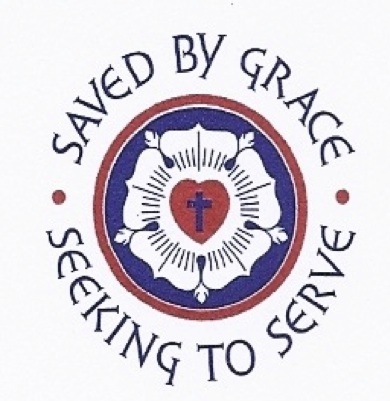 St. TimothyLUTHERAN CHURCHDrive-In ServiceSunday, April 4, 2021Pastor – Rev. Vi DavidsonAssistant Liturgist – Kristie BloomquistKeyboard – Gale Svenson-CampbellSingers – Ann McKillip and Kathy CarlsonPr. Gauvin’s Cell – (716) 904-0855Church Email – sttimothy2015@gmail.comFacebook – www.facebook.com/sttimsbemusWebsite – www.sttimothybemus.comPLEASE REMAIN IN YOUR CARSTHROUGHOUT THE SERVICE.THANK YOU.